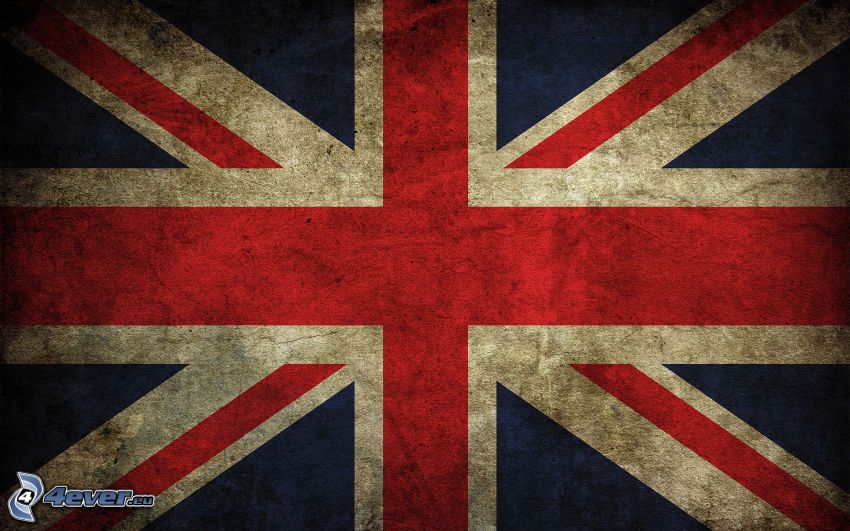 PŘÍPRAVA K MATURITĚ Z ANGLIČTINYINTERNETOVÝ KURZPRO STUDENTY 3. ROČNÍKU DÁLKOVÉHO STUDIAINFORMACE V HODINÁCH ANGLIČTINY PŘÍPADNĚ NA MAILU konickova@trivis.cz